REQUERIMENTO Nº 00276/2013Requer informações sobre a possibilidade de construção de calçada nas imediações das Ruas 23 de outubro, Augusto Tasso Fragoso e Rua João Café Filho nos Bairros Ângelo Giubina e 31 de Março. Senhor Presidente,Senhores Vereadores, CONSIDERANDO que o trânsito no local é confuso devido a falta de sinalização adequa e por ser próximo há uma rotatória que liga 2 bairros; CONSIDERANDO que devido à falta de calçada o local se torna muito perigoso para pedestres;CONSIDERANDO que as vias mencionadas são acessos para duas escolas no Bairro Ângelo Giubina e o fluxo de pessoas é muito grande, principalmente de crianças;CONSIDERANDO que para melhor acessibilidade e segurança é necessário a construção de calçada em volta da área;REQUEIRO que, nos termos do Art. 10, Inciso X, da Lei Orgânica do município de Santa Bárbara d’Oeste, combinado com o Art. 63, Inciso IX, do mesmo diploma legal, seja oficiado o Excelentíssimo Senhor Prefeito Municipal para que encaminhe a esta Casa de Leis as seguintes informações: 1º) A Prefeitura está ciente das dificuldades que os pedestres encontram para fazer seu translado?2º) É possível realização de estudos para melhorar o transito do local?3º) É possível a construção de calçada no local?Justificativa:Este vereador foi procurado por munícipes questionando a falta de calçada próximo ao endereço acima mencionado, o local tem o transito confuso e devido a falta de calçada oferece muitos riscos a pedestres principalmente crianças, pois o local é caminho para duas escola e por isso os moradores entendem que é preciso a construção urgente de calçada para melhorar a acessibilidade e segurança. Plenário “Dr. Tancredo Neves”, em 12 de março de 2.013.Celso ávila-vereador-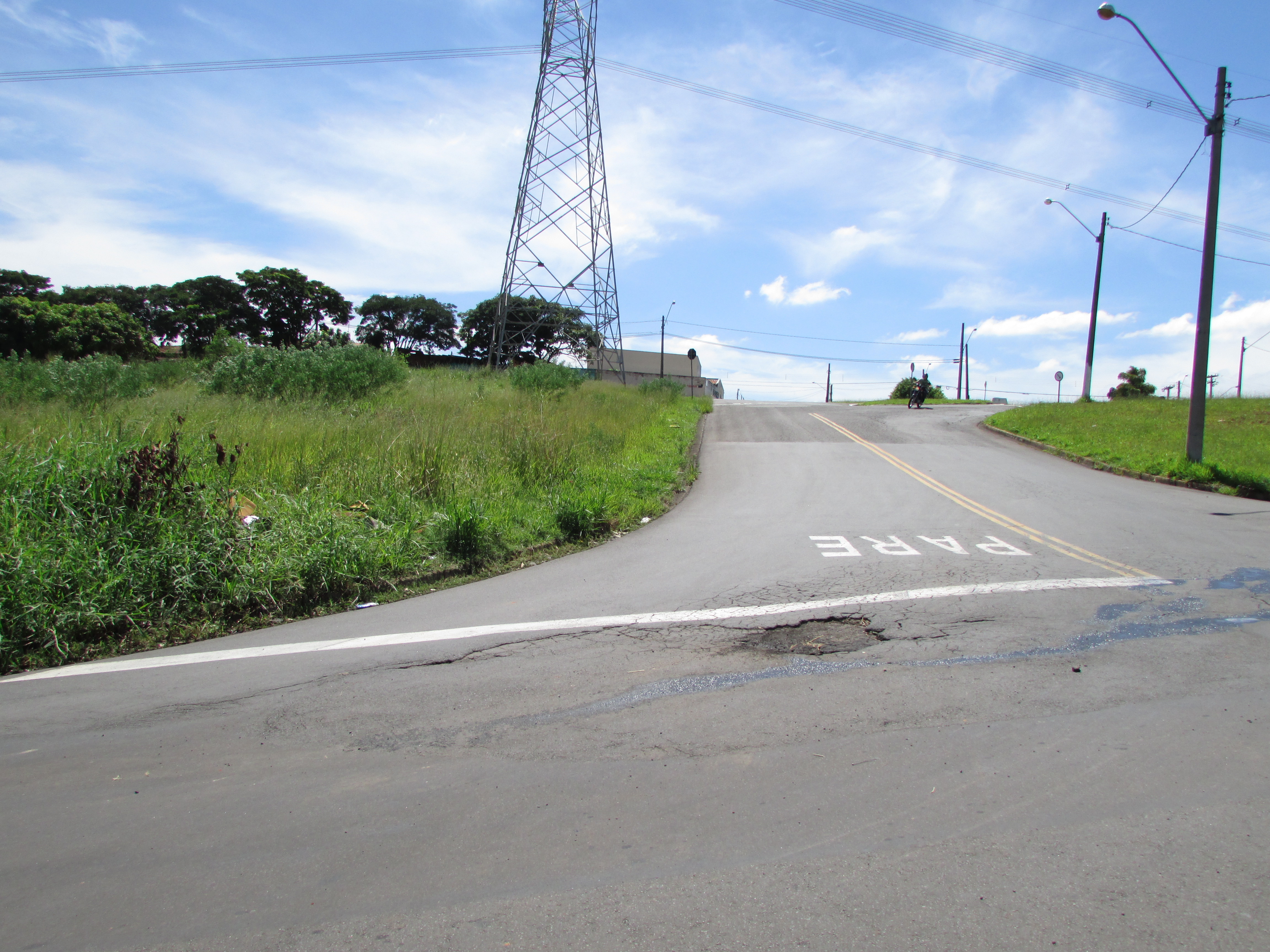 